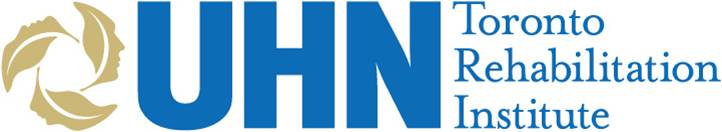 
Toronto Rehabilitation Institute Education Excellence AwardNomination Form forContribution to Student and Professional Education at  Rehab:Clinician Award & Leader Award(Nomination by staff who have direct knowledge to the performance of this staff member)Criteria for Nomination:  There are two awards in this category – one for a clinician and one for a leader/researcher.  This award will be given to the clinician and leader/researcher demonstrating an outstanding contribution and commitment to student/professional education at Toronto Rehab.  The individual nominated in this category will have made an exceptional contribution in two or more of the following areas: student fieldwork/placement, clinical lab experiences, student research, continuing education, professional development, education for persons wanting to enter the profession, best practice forums, and faculty development workshops.Nominator:  Nominations in this category will be invited from staff who have direct knowledge to the performance of this staff member at Toronto Rehab.  Instructions to Nominator:  One nominator is required, but additional nominators on one nomination form are welcome. Please fill out the attached by outlining and describing the contributions of this nominee in their role as a clinician.  Qualities of the nominee, which make this clinical faculty an exceptional candidate, should be included. Nominees will be evaluated on the variety of educational activity involvement, ability in educational role, commitment to education, enthusiasm for role and impact on others.  Individual nominators are asked to restrict their nominations to a maximum of 3 people. We will be sharing your feedback with the nominee.  Deadline for submitting this form is April 30th.  The nomination can be emailed, mailed or faxed to:Education CoordinatorToronto Rehabilitation Institute, 2nd floorToronto, OntarioM5G 2A2Fax:  416-597-7104tri-education.coordinator@uhn.ca For further information, contact Debbie Hebert at 416-597-3422 x3505 or Mandy Lowe x3774.Contribution to Student and Professional Education at Toronto Rehabilitation InstituteCriteria for Nomination:Educational Involvement:Ability in Educational Role:Commitment to and Enthusiasm in Educational Role:Impact on Others:Name: ______________________________			Signature: __________________________Nominee:Profession/Position :Profession/Position : Rehab Site/Program: Rehab Site/Program: Rehab Site/Program:Nominator Name:Nominator Name:Extension: